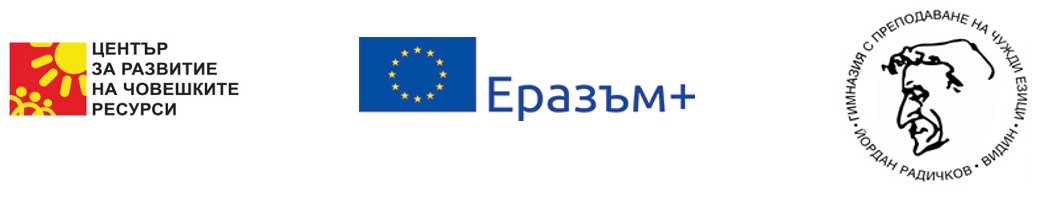 ПРОЕКТ 2019-1-BG01-KA229-062582_1„Трудовият пазар в училище“Програма „Еразъм + на Европейската комисия, КД2  „Сътрудничество за иновации и обмен на добри практики““, сектор „Стратегически партнъорства само между училища“КРИТЕРИИза подбор на ученици от  ГПЧЕ „Йордан Радичков“- Видин,за включване в група за работа по  проект“ 2019-1-BG01-KA229-062582_1„Трудовият пазар в училище“ през учебната 2021/2022 година Подборът на участниците в мобилността ще се осъществи от комисия и ще се проведе на два етапа-подбор по документи и интервю.ПОДБОР ПО ДОКУМЕНТИ:ИНТЕРВЮ:Окончателният състав  на  целевата група по проекта ще бъде определен от комисията след провеждане на интервюто. Резултатите от подбора ще се обявят на сайта на училището.точкиМотивационно писмо за участие в мобилността:Кандидатът притежава висока мотивация за участие в мобилността;Личностните му качества отговарят на потребностите на екипа и изискванията на проекта.Попълнена Europass CV /автобиография/101010точкиНиво на владеене на английски език;10Презентационни и комуникативни умения;10Представяне на аргументирани отговори;10Инициативност и организираност.10Умения за работа в екип10